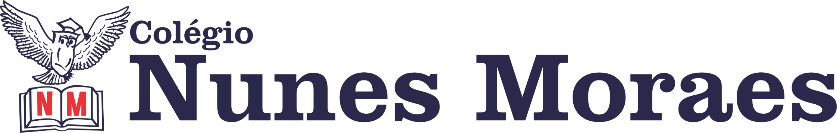 AGENDA DIÁRIA 1º ANO -  06 DE MAIO 1ª AULA: PORTUGUÊS.Capítulo 7: Receitas deliciosas e divertidas.Aprendizagem Essencial: Ler e compreender, em colaboração com os colegas e com a ajuda do professor, o gênero receita.Link da aula: https://youtu.be/-kErqcfvqHA Atividades propostas: Livro de Português págs.: 32 e 33.2ª AULA:  MATEMÁTICA.Capítulo 5: De dez em dez. Aprendizagem Essencial: Indicar a quantidade de elementos de um conjunto, utilizando os números naturais.Link da aula: https://youtu.be/kdbLYABamxk Atividades propostas: Atividade no livro págs.:  26,27 e 28.3ª AULA: PORTUGUÊSCapítulo 7: Receitas deliciosas e divertidas.Aprendizagem Essencial: Ler e compreender, em colaboração com os colegas e com a ajuda do professor, o gênero receita.Link da aula: https://youtu.be/IvkWEBSCWzU Atividades propostas: Livro de Português págs.: 34 e 35.4ª AULA: MATEMÁTICA.Capítulo 7: De dez em dez.Aprendizagem Essencial:  Analisar, interpretar e produzir escritas numéricas de  até 2 dígitos.Link da aula: https://youtu.be/kYnBy5HmFI0 Atividades propostas: Atividade no livro págs.: 29 e 30. Até a próxima aula!